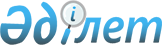 2024-2026 жылдарға арналған Қаратомар ауылдық округінің бюджеті туралыПавлодар облысы Баянауыл аудандық мәслихатының 2023 жылғы 26 желтоқсандағы № 106/13 шешімі.
      Қазақстан Республикасының Бюджет кодексінің 75-бабының 2-тармағына, Қазақстан Республикасының "Қазақстан Республикасындағы жергілікті мемлекеттік басқару және өзін-өзі басқару туралы" Заңының 6-бабының 2-7-тармағына сәйкес, Баянауыл аудандық мәслихаты ШЕШІМ ҚАБЫЛДАДЫ:
      1. 2024-2026 жылдарға арналған Қаратомар ауылдық округінің бюджеті тиісінше 1, 2, 3 – қосымшаларға сәйкес, соның ішінде 2024 жылға келесі көлемдерде бекітілсін:
      1) кірістер – 45758 мың теңге, соның ішінде:
      салықтық түсімдер – 1722 мың теңге;
      салықтық емес түсімдер – нөлге тең;
      негізгі капиталды сатудан түсетін түсімдер- нөлге тең;
      трансферттер түсімі – 44036 мың теңге;
      2) шығындар – 45758 мың теңге;
      3) таза бюджеттік кредиттеу – нөлге тең;
      4) қаржы активтерімен операциялар бойынша сальдо – нөлге тең;
      5) бюджет тапшылығы (профициті) – нөлге тең;
      6) бюджет тапшылығын қаржыландыру (профицитін пайдалану) – нөлге тең.
      Ескерту. 1-тармақ жаңа редакцияда - Павлодар облысы Баянауыл аудандық мәслихатының 23.04.2024 № 145/18 (01.01.2024 бастап қолданысқа енгізіледі) шешімімен.


      2. Осы шешім 2024 жылғы 1 қаңтардан бастап қолданысқа енгізіледі. 2024 жылға арналған Қаратомар ауылдық округінің бюджеті (өзгерістермен)
      Ескерту. 1-қосымша жаңа редакцияда - Павлодар облысы Баянауыл аудандық мәслихатының 23.04.2024 № 145/18 (01.01.2024 бастап қолданысқа енгізіледі) шешімімен. 2025 жылға арналған Қаратомар ауылдық округінің бюджеті 2026 жылға арналған Қаратомар ауылдық округінің бюджеті
					© 2012. Қазақстан Республикасы Әділет министрлігінің «Қазақстан Республикасының Заңнама және құқықтық ақпарат институты» ШЖҚ РМК
				
      Баянауыл аудандық мәслихатының төрағасы 

Р. Мукашев
Баянауыл аудандық
мәслихатының 2023 жылғы
26 желтоқсандағы
№ 106/13 шешіміне
1-қосымша
Санаты
Санаты
Санаты
Санаты
Санаты
Санаты
Санаты
Санаты
Сомасы (мың теңге)
Сомасы (мың теңге)
Сыныбы
Сыныбы
Сыныбы
Сыныбы
Сыныбы
Сыныбы
Сыныбы
Сомасы (мың теңге)
Сомасы (мың теңге)
Кішісыныбы
Кішісыныбы
Кішісыныбы
Кішісыныбы
Сомасы (мың теңге)
Сомасы (мың теңге)
Атауы
Атауы
Сомасы (мың теңге)
Сомасы (мың теңге)
1
2
2
2
3
3
4
4
5
5
1. Кірістер
1. Кірістер
45758
45758
1
Салықтық түсімдер
Салықтық түсімдер
1722
1722
01
01
01
Табыс салығы 
Табыс салығы 
64
64
2
2
Жеке табыс салығы
Жеке табыс салығы
64
64
04
04
04
Меншiкке салынатын салықтар
Меншiкке салынатын салықтар
1258
1258
1
1
Мүлiкке салынатын салықтар 
Мүлiкке салынатын салықтар 
40
40
4
4
Көлiк құралдарына салынатын салық 
Көлiк құралдарына салынатын салық 
878
878
5
5
Бірыңғайжерсалығы
Бірыңғайжерсалығы
340
340
05
05
05
Тауарларға, жұмыстарға және көрсетілетін қызметтерге салынатын iшкi салықтар 
Тауарларға, жұмыстарға және көрсетілетін қызметтерге салынатын iшкi салықтар 
400
400
3
3
Табиғи жән ебасқа да ресурстарды пайдаланғаны үшiн түсетiн түсiмдер
Табиғи жән ебасқа да ресурстарды пайдаланғаны үшiн түсетiн түсiмдер
400
400
2
Салықтық емес түсiмдер
Салықтық емес түсiмдер
0
0
3
Негізгі капиталды сатудан түсетін түсімдер
Негізгі капиталды сатудан түсетін түсімдер
0
0
4
Трансферттердің түсімдері
Трансферттердің түсімдері
44036
44036
02
02
02
Мемлекеттiк басқарудың жоғары тұрған органдарынан түсетiн трансферттер
Мемлекеттiк басқарудың жоғары тұрған органдарынан түсетiн трансферттер
44036
44036
3
3
Аудандардың (облыстық маңызы бар қаланың) бюджетінен трансферттер
Аудандардың (облыстық маңызы бар қаланың) бюджетінен трансферттер
44036
44036
Функционалдық топ
Функционалдық топ
Функционалдық топ
Функционалдық топ
Функционалдық топ
Функционалдық топ
Функционалдық топ
Функционалдық топ
Функционалдық топ
Функционалдық топ
Кіші функция
Кіші функция
Кіші функция
Кіші функция
Кіші функция
Кіші функция
Кіші функция
Кіші функция
Бюджеттік бағдарламалардың әкімшісі
Бюджеттік бағдарламалардың әкімшісі
Бюджеттік бағдарламалардың әкімшісі
Бюджеттік бағдарламалардың әкімшісі
Бюджеттік бағдарламалардың әкімшісі
Бюджеттік бағдарламалардың әкімшісі
Бюджеттік бағдарламалардың әкімшісі
Бағдарлама
Бағдарлама
Бағдарлама
Бағдарлама
Бағдарлама
Атауы
Атауы
Сомасы
(мың теңге)
1
1
2
3
3
4
4
5
5
6
2. Шығындар
2. Шығындар
45758
01
01
Жалпы сипаттағы мемлекеттiк қызметтер
Жалпы сипаттағы мемлекеттiк қызметтер
42023
1
Мемлекеттiк басқарудың жалпы функцияларын орындайтын өкiлдi, атқарушы және басқа органдар
Мемлекеттiк басқарудың жалпы функцияларын орындайтын өкiлдi, атқарушы және басқа органдар
42023
124
124
Аудандық маңызы бар қала, ауыл, кент, ауылдық округ әкімінің аппараты
Аудандық маңызы бар қала, ауыл, кент, ауылдық округ әкімінің аппараты
42023
001
001
Аудандық маңызы бар қала, ауыл, кент, ауылдық округ әкімінің қызметін қамтамасыз ету жөніндегі қызметтер
Аудандық маңызы бар қала, ауыл, кент, ауылдық округ әкімінің қызметін қамтамасыз ету жөніндегі қызметтер
33973
022
022
Мемлекеттік органның күрделі шығыстары
Мемлекеттік органның күрделі шығыстары
8050
07
07
Тұрғын үй-коммуналдық шаруашылық
Тұрғын үй-коммуналдық шаруашылық
1229
3
Елді-мекендерді көркейту
Елді-мекендерді көркейту
1229
124
124
Аудандық маңызы бар қала, ауыл, кент, ауылдық округ әкімінің аппараты
Аудандық маңызы бар қала, ауыл, кент, ауылдық округ әкімінің аппараты
1229
008
008
Елді мекендердегі көшелерді жарықтандыру
Елді мекендердегі көшелерді жарықтандыру
296
009
009
Елді мекендердің санитариясын қамтамасыз ету
Елді мекендердің санитариясын қамтамасыз ету
578
011
011
Елді мекендерді абаттандыру мен көгалдандыру
Елді мекендерді абаттандыру мен көгалдандыру
355
08
08
Мәдениет, спорт, туризм және ақпараттық кеңістiк
Мәдениет, спорт, туризм және ақпараттық кеңістiк
102
2
Спорт
Спорт
102
124
124
Аудандық маңызы бар қала, ауыл, кент, ауылдық округ әкімінің аппараты
Аудандық маңызы бар қала, ауыл, кент, ауылдық округ әкімінің аппараты
102
028
028
Жергілікті деңгейде денешынықтыру-сауықтыру және спорттық іс-шараларды өткізу
Жергілікті деңгейде денешынықтыру-сауықтыру және спорттық іс-шараларды өткізу
102
12
12
Көлiк және коммуникация
Көлiк және коммуникация
2404
1
Автомобиль көлiгi
Автомобиль көлiгi
2404
124
124
Аудандық маңызы бар қала, ауыл, кент, ауылдық округ әкімінің аппараты
Аудандық маңызы бар қала, ауыл, кент, ауылдық округ әкімінің аппараты
2404
013
013
Аудандық маңызы бар қалаларда, ауылдарда, кенттерде, ауылдық округтерде автомобиль жолдарының жұмыс істеуін қамтамасыз ету
Аудандық маңызы бар қалаларда, ауылдарда, кенттерде, ауылдық округтерде автомобиль жолдарының жұмыс істеуін қамтамасыз ету
2404
3. Таза бюджеттік кредиттеу
3. Таза бюджеттік кредиттеу
0
4. Қаржы активтерімен операциялар бойынша сальдо
4. Қаржы активтерімен операциялар бойынша сальдо
0
5. Бюджет тапшылығы (профициті)
5. Бюджет тапшылығы (профициті)
0
6. Бюджет тапшылығын қаржыландыру (профицитін пайдалану)
6. Бюджет тапшылығын қаржыландыру (профицитін пайдалану)
0Баянауыл аудандық
мәслихатының 2023 жылғы
26 желтоқсандағы
№ 106/13 шешіміне
2-қосымша
Санаты
Санаты
Санаты
Санаты
Сомасы 
(мың теңге)
Сыныбы
Сыныбы
Сыныбы
Сомасы 
(мың теңге)
Кіші сыныбы
Кіші сыныбы
Сомасы 
(мың теңге)
Атауы
Сомасы 
(мың теңге)
1
2
3
4
5
1. Кірістер
38736
1
Салықтық түсімдер
1784
01
Табыс салығы 
67
2
Жеке табыс салығы
67
04
Меншiкке салынатын салықтар
1317
1
Мүлiкке салынатын салықтар 
42
4
Көлiк құралдарына салынатын салық 
921
5
 Бірыңғай жер салығы
354
05
Тауарларға, жұмыстарға және қызметтерге салынатын iшкi салықтар 
400
3
Табиғи және басқа да ресурстарды пайдаланғаны үшiн түсетiн түсiмдер
400
2
Салықтық емес түсiмдер
0
3
Негізгі капиталды сатудан түсетін түсімдер
0
4
Трансферттердің түсімдері
36952
02
Мемлекеттiк басқарудың жоғары тұрған органдарынан түсетiн трансферттер
36952
3
Аудандардың (облыстық маңызы бар қаланың) бюджетінен трансферттер
36952
Функционалдық топ
Функционалдық топ
Функционалдық топ
Функционалдық топ
Функционалдық топ
Функционалдық топ
Кіші функция
Кіші функция
Кіші функция
Кіші функция
Кіші функция
Бюджеттік бағдарламалардың әкімшісі
Бюджеттік бағдарламалардың әкімшісі
Бюджеттік бағдарламалардың әкімшісі
Бюджеттік бағдарламалардың әкімшісі
Бағдарлама
Бағдарлама
Бағдарлама
Атауы
Сомасы 
(мың теңге)
1
2
3
4
5
6
2. Шығындар
38736
01
Жалпы сипаттағы мемлекеттiк қызметтер 
34889
1
Мемлекеттiк басқарудың жалпы функцияларын орындайтын өкiлдi, атқарушы және басқа органдар
34889
124
Аудандық маңызы бар қала, ауыл, кент, ауылдық округ әкімінің аппараты
34889
001
Аудандық маңызы бар қала, ауыл, кент, ауылдық округ әкімінің қызметін қамтамасыз ету жөніндегі қызметтер
34889
07
Тұрғын үй-коммуналдық шаруашылық
1266
3
Елді-мекендерді көркейту
1266
124
Аудандық маңызы бар қала, ауыл, кент, ауылдық округ әкімінің аппараты
1266
008
Елді мекендердегі көшелерді жарықтандыру
305
009
Елді мекендердің санитариясын қамтамасыз ету
595
011
Елді мекендерді абаттандыру мен көгалдандыру
366
08
Мәдениет, спорт, туризм және ақпараттық кеңістiк
105
2
Спорт
105
124
Аудандық маңызы бар қала, ауыл, кент, ауылдық округ әкімінің аппараты
105
028
Жергілікті деңгейде дене шынықтыру-сауықтыру және спорттық іс-шараларды өткізу
105
12
Көлiк және коммуникация
2476
1
Автомобиль көлiгi
2476
124
Аудандық маңызы бар қала, ауыл, кент, ауылдық округ әкімінің аппараты
2476
013
Аудандық маңызы бар қалаларда, ауылдарда, кенттерде, ауылдық округтерде автомобиль жолдарының жұмыс істеуін қамтамасыз ету
2476
3. Таза бюджеттік кредиттеу
0
4. Қаржы активтерімен операциялар бойынша сальдо
0
5. Бюджет тапшылығы (профициті)
0
6. Бюджет тапшылығын қаржыландыру (профицитін пайдалану)
0Баянауыл аудандық
мәслихатының 2023 жылғы
26 желтоқсандағы
№ 106/13 шешіміне
3-қосымша
Санаты
Санаты
Санаты
Санаты
Сомасы 
(мың теңге)
Сыныбы
Сыныбы
Сыныбы
Сомасы 
(мың теңге)
Кіші сыныбы
Кіші сыныбы
Сомасы 
(мың теңге)
Атауы
Сомасы 
(мың теңге)
1
2
3
4
5
1. Кірістер
39898
1
Салықтық түсімдер
1852
01
Табыс салығы 
70
2
Жеке табыс салығы
70
04
Меншiкке салынатын салықтар
1366
1
Мүлiкке салынатын салықтар 
44
4
Көлiк құралдарына салынатын салық 
958
5
 Бірыңғай жер салығы
364
05
Тауарларға, жұмыстарға және қызметтерге салынатын iшкi салықтар 
416
3
Табиғи және басқа да ресурстарды пайдаланғаны үшiн түсетiн түсiмдер
416
2
Салықтық емес түсiмдер
0
3
Негізгі капиталды сатудан түсетін түсімдер
0
4
Трансферттердің түсімдері
38046
02
Мемлекеттiк басқарудың жоғары тұрған органдарынан түсетiн трансферттер
38046
3
Аудандардың (облыстық маңызы бар қаланың) бюджетінен трансферттер
38046
Функционалдық топ
Функционалдық топ
Функционалдық топ
Функционалдық топ
Функционалдық топ
Функционалдық топ
Кіші функция
Кіші функция
Кіші функция
Кіші функция
Кіші функция
Бюджеттік бағдарламалардың әкімшісі
Бюджеттік бағдарламалардың әкімшісі
Бюджеттік бағдарламалардың әкімшісі
Бюджеттік бағдарламалардың әкімшісі
Бағдарлама
Бағдарлама
Бағдарлама
Атауы
Сомасы 
(мың теңге)
1
2
3
4
5
6
2. Шығындар
39898
01
Жалпы сипаттағы мемлекеттiк қызметтер 
35935
1
Мемлекеттiк басқарудың жалпы функцияларын орындайтын өкiлдi, атқарушы және басқа органдар
35935
124
Аудандық маңызы бар қала, ауыл, кент, ауылдық округ әкімінің аппараты
35935
001
Аудандық маңызы бар қала, ауыл, кент, ауылдық округ әкімінің қызметін қамтамасыз ету жөніндегі қызметтер
35935
07
Тұрғын үй-коммуналдық шаруашылық
1304
3
Елді-мекендерді көркейту
1304
124
Аудандық маңызы бар қала, ауыл, кент, ауылдық округ әкімінің аппараты
1304
008
Елді мекендердегі көшелерді жарықтандыру
314
009
Елді мекендердің санитариясын қамтамасыз ету
613
011
Елді мекендерді абаттандыру мен көгалдандыру
377
08
Мәдениет, спорт, туризм және ақпараттық кеңістiк
108
2
Спорт
108
124
Аудандық маңызы бар қала, ауыл, кент, ауылдық округ әкімінің аппараты
108
028
Жергілікті деңгейде дене шынықтыру-сауықтыру және спорттық іс-шараларды өткізу
108
12
Көлiк және коммуникация
2551
1
Автомобиль көлiгi
2551
124
Аудандық маңызы бар қала, ауыл, кент, ауылдық округ әкімінің аппараты
2551
013
Аудандық маңызы бар қалаларда, ауылдарда, кенттерде, ауылдық округтерде автомобиль жолдарының жұмыс істеуін қамтамасыз ету
2551
3. Таза бюджеттік кредиттеу
0
4. Қаржы активтерімен операциялар бойынша сальдо
0
5. Бюджет тапшылығы (профициті)
0
6. Бюджет тапшылығын қаржыландыру (профицитін пайдалану)
0